У  К  Р А  Ї  Н  А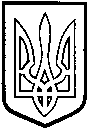 ТОМАШПІЛЬСЬКА РАЙОННА РАДАВ І Н Н И Ц Ь К О Ї  О Б Л А С Т ІРІШЕННЯ №349від 26 квітня 2013 року					                21 сесія 6 скликанняПро затвердження технічної документації із нормативної грошової оцінки земельної ділянки, що надається на умовах оренди фізичній особі-підприємцю Миколишену Павлу Йосиповичу для ведення товарного сільськогосподарського виробництва (за межами населеного пункту) на території Жолоб’янської сільської ради Томашпільського району, Вінницької області Відповідно до частини 2 статті 43 Закону України «Про місцеве самоврядування в Україні», статей 13, 23 Закону України «Про оцінку земель», розглянувши представлену відділом Держземагентства у Томашпільському районі технічну документацію із нормативної грошової оцінки земельної ділянки, що надається на умовах оренди фізичній особі-підприємцю Миколишену Павлу Йосиповичу для ведення товарного сільськогосподарського виробництва (за межами населеного пункту) на території Жолоб’янської сільської ради Томашпільського району, Вінницької області, розроблену Державним підприємством «Вінницький науково-дослідний та проектний інститут землеустрою», на підставі висновку постійної комісії районної ради з питань агропромислового комплексу, регулювання земельних ресурсів, реформування земельних відносин, розвитку особистих підсобних господарств, районна рада ВИРІШИЛА:1. Затвердити технічну документацію з нормативної грошової оцінки земельної ділянки, загальною площею 7,9979 га., що надається на умовах оренди фізичній особі-підприємцю Миколишену Павлу Йосиповичу для ведення товарного сільськогосподарського виробництва (за межами населеного пункту) на території Жолоб’янської сільської ради Томашпільського району, Вінницької області, нормативно-грошова оцінка становить 95 486 грн. (дев’яносто п’ять тисяч чотириста вісімдесят шість гривень), виготовлену ДП «Вінницький науково-дослідний та проектний інститут землеустрою». 2. Контроль за виконанням даного рішення покласти на постійну комісію районної ради з питань агропромислового комплексу, регулювання земельних ресурсів, реформування земельних відносин, розвитку особистих підсобних господарств (Загроцький М.Й.).Голова районної ради					А. Олійник